VITAFORCE VITA-E 1000 HERBAL CREAMLABELNOTES: All labels must:Be a minimum size of 6 point HelveticaSpaces before mg/ µg / ⁰C (e.g. 5 mg or 25 ⁰C)The l of ml must always be cursive ( e.g. ml)Use commas instead of points when listing digits (e.g. 24,76 instead of 24.76)Subscript of vitamins e.g. Vitamin K2 / B12CARTONREFERENCESReferences:Foodstuffs and cosmetics Act 54 of 1972	TRACK CHANGESVITAFORCE VITA-E 1000 HERBAL CREAMTUB (English) TUB (English) BrandVitaforceProprietary / Product NameVita-E 1000 Herbal CreamSchedule statusPack size(s)50 ml / 100 mlUnit of measure / Dosage formCreamIngredients / per unitIngredient listing:Aqua, Petrolatum, Cetearyl Alcohol, Paraffinum Liquidum, Tocopheryl Acetate, Olive oil extra virgin, Octyl Methoxycinnamate, Panthenol, Butyl Methoxydibenzoylmethane, Calendula Officinalis Flower Extract, Sodium Lauryl Sulfate, Phenoxyethanol, Retinyl Palmitate, Citrus Medica Limonum (Lemon) Peel Oil, Citrus Aurantium Dulcis (Orange) Peel Oil, Citrus Aurantium Amara (Bitter Orange) Leaf/Twig Oil, Piper Nigrum (Pepper) Seed Oil, Alcohol, Parfum, Methylparaben, Propylparaben, Disodium EDTA, TBHQ, Citral, Geraniol, Linalool, Limonene.DosageVita-E 1 000 Herbal Cream can be applied to the skin as often as desired, unless otherwise directed.TopicalFor external use only.Actual label claim / Approved indicationsHelps:Protect, nourish, and hydrate.Reduce the visible effects of skin aging caused by sun exposure.Maintain skin firmness.Category:"Registration No. ORU4335 / U4435 Act 101/1965Export Country Reg. No.’s(Must be in a text box)Storage instructionsStore at or below 25 °C. Keep out of reach of childrenKEEP OUT OF REACH OF CHILDREN.Other web addresswww.vitaforce.co.zaAscendis detailsA PROUD BRAND OF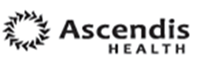 Ascendis Consumer Brands (Pty) Ltd31 Georgian Crescent EastBryanston, Gauteng 2191South AfricaConsumer care line T: 011 036 9420E: healthinfo@ascendishealth.comW: www.ascendishealth.com / www.vitaforce.co.zaLot number (leave space)Expiry date (leave space)LogosThe Ascendis Health logo needs to be in only white / black / blue font colour pending the carton or label colour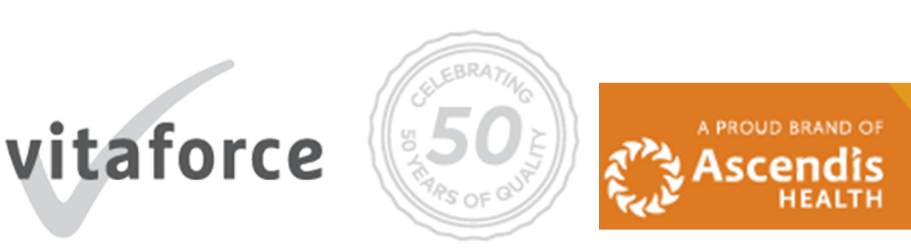 Barcode (if on outer label, can exclude on inner label)50 ml – 100ml - 6002570970176Nappi code50 ml – 777501007100ml - 777501015Artwork code50 ml –  698015/00100ml – 698017/00VITAFORCE VITA-E 1000 HERBAL CREAMCARTON (English) CARTON (English) BrandVitaforceProprietary / Product NameVita-E 1000 Herbal CreamSchedule statusPack size(s)50 ml / 100 mlUnit of measure / Dosage formCreamIngredients / per unitIngredient listing:Aqua, Petrolatum, Cetearyl Alcohol, Paraffinum Liquidum, Tocopheryl Acetate, Olive oil extra virgin, Octyl Methoxycinnamate, Panthenol, Butyl Methoxydibenzoylmethane, Calendula Officinalis Flower Extract, Sodium Lauryl Sulfate, Phenoxyethanol, Retinyl Palmitate, Citrus Medica Limonum (Lemon) Peel Oil, Citrus Aurantium Dulcis (Orange) Peel Oil, Citrus Aurantium Amara (Bitter Orange) Leaf/Twig Oil, Piper Nigrum (Pepper) Seed Oil, Alcohol, Parfum, Methylparaben, Propylparaben, Disodium EDTA, TBHQ, Citral, Geraniol, Linalool, Limonene.DosageVita-E 1 000 Herbal Cream can be applied to the skin as often as desired, unless otherwise directed.TopicalFor external use only.Actual label claim / Approved indicationsHelps:Protect, nourish, and hydrate.Reduce the visible effects of skin aging caused by sun exposure.Maintain skin firmness.Additional informationCategory:"Registration No. ORU4335 / U4435 Act 101/1965Export Country Reg. No.’s(Must be in a text box)Storage instructionsStore at or below 25 °C. Keep out of reach of childrenKEEP OUT OF REACH OF CHILDREN.Other web addresswww.vitaforce.co.zaAscendis detailsA PROUD BRAND OFAscendis Consumer Brands (Pty) Ltd31 Georgian Crescent EastBryanston, Gauteng 2191South AfricaConsumer care line T: 011 036 9420E: healthinfo@ascendishealth.comW: www.ascendishealth.com / www.vitaforce.co.zaLot number (leave space)Expiry date (leave space)LogosThe Ascendis Health logo needs to be in only white / black / blue font colour pending the carton or label colourBarcode (if on outer label, can exclude on inner label)50 ml – 6002570970152100ml - 6002570970176Nappi code50 ml - 777501007100ml - 777501015Artwork code50 ml – 798015/02100ml – 798017/01Date Previous version numberNew version numberChanges to:
Label / PI / PILShort description of change madeSource of changeRA making changeRA approver07/06/2018Vita E Skin Cream - LPP 8Dec17Vita E Skin Cream - V1 LPP 7Jun18TubeNew template. Remove carton.Change pack sizes to 125 ml, 500 ml, 75 ml.No PI / PIL / Afrikaans as it is a cosmetic.Remove SymphytumMarketingSJ09/06/2020Vita E Skin Cream - V1 LPP 7Jun18Vita E Skin Cream – V2 LPP 9Jun20LabelCartonNew ACB templateNew naming convention Changed pack sizes to 50 ml, 100 mlIncluded cartonFoodstuffs and cosmetics Act 54 of 1972 reference added Correct INCI listing of ingredientsRAGGSJJackie Swart27/10/2020Vita E Skin Cream – V2 LPP 9Jun20Vita E Skin Cream – V3 LPP 27Oct20LabelCartonArtwork codes and barcodes includedReplaced Arachis Oil with Olive OilReplaced Sandalwood with Cedarwood (this is encompassed by the “parfum”)Removed additional information “This product has not been tested on animals (logo only)”Vitaforce logo included RAMarketing GG SJ